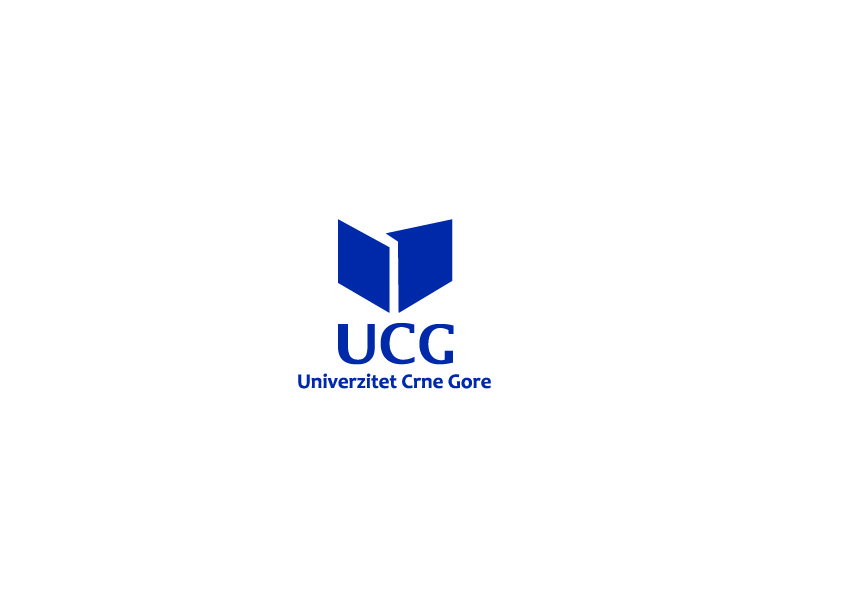 Name of the student: Home institution: University of Montenegro, Faculty of Philosophy, Department for …Country: MontenegroDetails of the proposed study programme abroad / Learning AgreementHost institution:						Country: Student’s signature  :							date: HOME INSTITUTIONWe confirm that this proposed programme of study has been approved by the Examination BoardDepartmental coordinator's name	Jelena Knežević, PhD, Assistant Professor, Vice–Dean for Science and International RelationSignature  :  .......................................			          date: HOST INSTITUTION We confirm the approval of this proposed programme of study / learning agreementDepartmental coordinator's nameSignature  :  .......................................				date:	CHANGES TO THE ORIGINAL PROPOSED LEARNING AGREEMENTName of the student:  Home institution:    				Country: CHANGES to the original proposed study programme abroad/Learning AgreementStudent’s signature :							date  :  .........-.........-......HOME INSTITUTIONWe confirm the approval of the above listed changes to the initially agreed programme of study / learning agreement.Departmental coordinator's name	..........................................................................................................................................Signature  :  .......................................			           date  :  .........-.........-….......HOST INSTITUTION We confirm the approval of the above listed changes to the initially agreed programme of study / learning agreementDepartmental coordinator’s name.......................................................................................................................................Signature  :  .......................................		                      date  :  .........-.........-….......Course unit code..................................................................................................................................................................................................................................................................................................Course unit titleNr of ECTS-creditsCourse unit code................................................................................................................................................................................................Course unit title................................................................................................................................................................................................................................................................................................................................................................................................................................................................................................................................................................DeletedcourseOOOOOOOOAddedcourseOOOOOOOONr of ECTS-credits........................................................................................................................................